Salida Middle School Parents’ Organization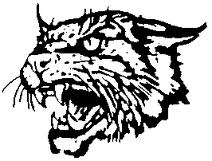 Meeting AgendaPanera BreadJanuary 30, 2019    6:00 p.m.Call to Order   Roll Call   Silent Reading and Approval of Minutes from Last Meeting  Principal’s ReportTreasurer’s ReportOld BusinessYearbook PageSpirit Wear New BusinessFebruary fundraiser paint/movie night - Ag day suggestions  Country FaireTeacher Request - Ms. PenaBanner/Feather flag for school (PBIS)Open ForumAdjournmentNext meeting: February 27, 2019 at 6:00 p.m